Ms. Weber’s Second Grade _______________’s Homework for the Week of Dec. 8th                                                                   (Student Name)Reading: Read OUT LOUD for 15-20 minutes each night and fill in the chart above. Don’t forget that Raz-Kids is available to every student either by their name, or by my name. Use the teacher code gweber7 to access the Book Room.Writing: Read a fiction text for your reading log, and write a paragraph describing a character trait of the main character. Be sure to include text evidence and explain your thinking with lots of details.Word Work: This week’s word wall words are water, money, ate, buy, hand, and myself. Students will take their Word Wall sentence test on Friday. These tests will be scored based on Capitalization, Understanding, Punctuation, and Spelling. Words will be chosen randomly from our class word wall. You can find a virtual version of our class word wall on our class website.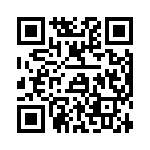 Student Blog: Be sure to participate in our monthly student blog for DECEMBER. Go to www.weberclass.weebly.com or scan the QR Code to get started.  Remember to only use your first and last initial on your blog entry. Students should never include their first and last names.  Math: Go to TenMarks.com to complete your weekly math assignment.Social Studies: We will begin a unit on historical perspective this week. Consider reading biographies and books on American History for your reading log this week. _________________________________________________         ___________________________Parent Signature                                                                                  DateReading LogReading LogReading LogReading LogDateTitleMinutes ReadParent InitialMon. 12-8-14Tues. 12-9-14Wed. 12-10-14Thurs. 12-11-14